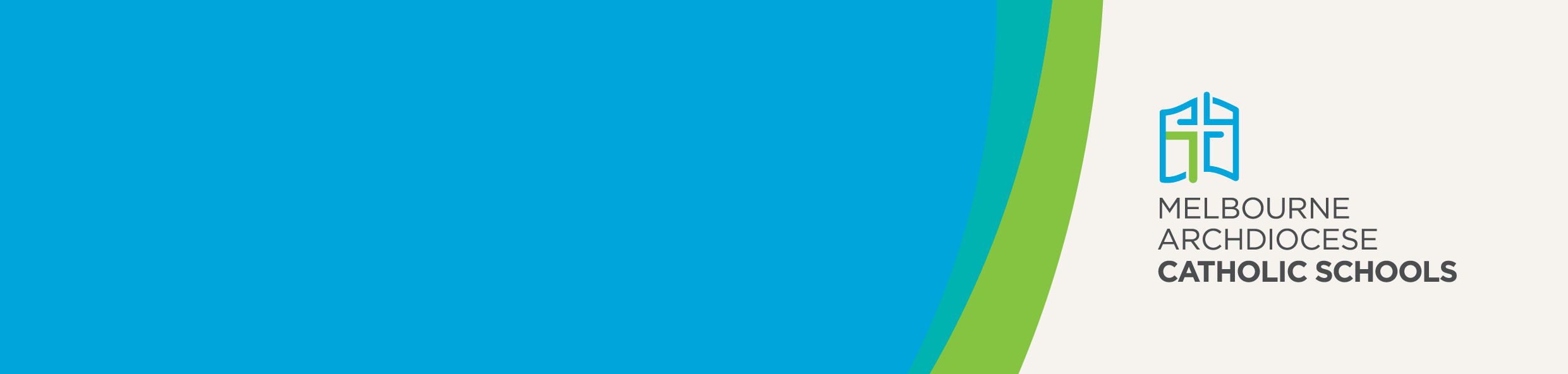 School:Year:School Advisory Council Members:School Advisory Council Members:School Advisory Council Self-Evaluation ReportSchool Advisory Council Self-Evaluation ReportWhat were the Council meeting processes and procedures and how successful were they?Were agendas prepared and circulated on time?Were minutes taken of each meeting and properly circulated and archived?What was the percentage of attendance at meetings?Does attendance need to be addressed with individual members?Were specialist invitees successful in their delivery?In what areas?Did the output of the Council meet expectations? Our own expectations?Community expectations?What was the nature and extent of Parish and School community involvement?What projects were undertaken and were they successful?Have we established goals and a focus for next year?How as this evaluation undertaken?Who facilitated the process? Who was involved?